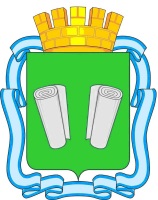 ПОСТАНОВЛЕНИЕадминистрациигородского округа Кинешмаот   28.04.2023    № 719-пОб утверждении административного регламентапредоставления муниципальной услуги«Предоставление информации из Единого реестрамуниципальной собственности городского округа Кинешма»В соответствии с Федеральным Законом от 06.10.2003 № 131-ФЗ «Об общих принципах организации местного самоуправления в Российской Федерации», Федеральным законом от 27.07.2010 № 210-ФЗ «Об организации предоставления государственных и муниципальных услуг», постановлением администрации городского округа Кинешма от 27.03.2012 № 579п «Об утверждении Реестра муниципальных услуг городского округа Кинешма», ст.ст. 41, 46, 56 Устава муниципального образования «Городской округ Кинешма», администрация городского округа Кинешма постановляет:1. Утвердить административный регламент предоставления муниципальной услуги «Предоставление информации из Единого реестра муниципальной собственности городского округа Кинешма», согласно приложению к постановлению.2. Опубликовать настоящее постановление в официальном источнике опубликования муниципальных правовых актов городского округа Кинешма «Вестник органов местного самоуправления городского округа Кинешма».3. Настоящее постановление вступает в силу после официального опубликования.4. Контроль за исполнением настоящего постановления возложить на заместителя главы администрации городского округа Кинешма Комарову Л.В.5. Отменить постановление администрации городского округа Кинешма от 20.06.2012 № 1354-п «Об утверждении административного регламента предоставления муниципальной услуги «Предоставление информации из Единого реестра муниципальной собственности городского округа Кинешма».Глава городского округа Кинешма                                                               В.Г. СтупинИсполнитель: ведущий специалист КИЗО администрации городского округа Кинешма Т.С. КомароваСогласовано: заместитель главы администрации городского округа Кинешма  И.Ю. Клюхина           начальник управления правового сопровождения и контроля администрации городского                         округа Кинешма  А.С. ШершоваПриложение к постановлению администрации городского округа Кинешма от   28.04.2023  № 719-пАдминистративный регламент предоставления муниципальной услуги «Предоставление информации из Единого реестра муниципальной собственности городского округа Кинешма»
1. Общие положенияАдминистративный регламент предоставления муниципальных услуг «Предоставление информации из Единого реестра муниципальной собственности городского округа Кинешма» (далее – Административный регламент) разработан в соответствии с Федеральным законом от 27.07.2010 № 210-ФЗ «Об организации предоставления государственных и муниципальных услуг».Административный регламент разработан в целях повышения качества и доступности предоставления муниципальной услуги, определяет стандарт, сроки и последовательность действий (административных процедур) при осуществлении при рассмотрении обращений юридических и физических лиц.1.3. Административный регламента разработан в целях реализация права юридических и физических лиц на обращение в органы местного самоуправления и повышение качества рассмотрения таких обращений в Администрации городского округа Кинешма (далее – Администрация) и ее структурных подразделениях, создание комфортных условий для получения муниципальной услуги, снижение административных барьеров, достижение открытости и прозрачности работы органов власти.1.4. Правом на получение муниципальной услуги, указанной в настоящем Административном регламенте, обладают юридические и физические лица, заинтересованные в получении информации из Единого реестра муниципальной собственности городского округа Кинешма.1.5 Информирование о порядке предоставления муниципальной услуги осуществляется:непосредственно при личном приеме Заявителя в  администрации городского округа Кинешма (далее по тексту – Администрация)  комитетом имущественных и земельных отношений администрации городского округа Кинешма (далее по тексту – Комитет) или в муниципальном учреждении «Многофункциональный центр предоставления государственных и муниципальных услуг городского округа Кинешма» (далее - Многофункциональный центр).Место нахождения Администрации: 155800, Ивановская обл., г. Кинешма, ул. Фрунзе, д. 4, тел. 8 (49331) 5-30-50, адрес электронной почты Администрации: mail@admkineshma.ru.Место нахождения Комитета: 155800, Ивановская область, г. Кинешма,                ул. им. Фрунзе, д.4, каб. 41;  тел.: (49331) 5-61-52, адрес электронной почты Комитета:  kizo-admkin@ivreg.ru;Место нахождения Многофункционального центра: 155800, Ивановская область, г. Кинешма, ул. им. Островского, д.8, тел. 8(49331)5-60-45, адрес электронной почты Многофункционального центра: mfc-kineshma@yandex.ru.письменно, в том числе посредством электронной почты, факсимильной связи;посредством размещения в открытой и доступной форме информации:на Порталах государственных и муниципальных услуг по адресам: http://www.gosuslugi.ru и (или) https://pgu.ivanovoobl.ru (далее - Порталы);на официальном сайте Администрации в сети Интернет: https://www.admkineshma.ru/; посредством размещения информации на информационных стендах Комитета или Многофункционального центра.1.6. Информирование осуществляется по вопросам, касающимся:способов подачи заявления о	 предоставлении	муниципальной услуги;адресов Комитета и Многофункционального центра, обращение в которые необходимо для предоставления муниципальной услуги;справочной информации о работе Администрации, Комитета, Многофункционального центра; документов, необходимых для предоставления муниципальной услуги и услуг, которые являются необходимыми и обязательными для предоставления муниципальной услуги;порядка и сроков предоставления муниципальной услуги;порядка получения сведений о ходе рассмотрения заявления о предоставлении муниципальной услуги и о результатах предоставления муниципальной услуги;по вопросам предоставления услуг, которые являются необходимыми и обязательными для предоставления муниципальной услуги;порядка досудебного (внесудебного) обжалования действий (бездействия) должностных лиц, и принимаемых ими решений при предоставлении муниципальной услуги.Получение информации по вопросам предоставления муниципальной услуги и услуг, которые являются необходимыми и обязательными для предоставления муниципальной услуги осуществляется бесплатно.1.7. При устном обращении Заявителя (лично или по телефону) должностное лицо Комитета, работник Многофункционального центра, осуществляющий консультирование, подробно и в вежливой (корректной) форме информирует обратившихся по интересующим вопросам.Ответ на телефонный звонок должен начинаться с информации о наименовании органа, в который позвонил Заявитель, фамилии, имени, отчества (последнее - при наличии) и должности специалиста, принявшего телефонный звонок.Если должностное лицо Комитета не может самостоятельно дать ответ, телефонный звонок должен быть переадресован (переведен) на другое должностное лицо или же обратившемуся лицу должен быть сообщен телефонный номер, по которому можно будет получить необходимую информацию.Если подготовка ответа требует продолжительного времени, он предлагает Заявителю один из следующих вариантов дальнейших действий:изложить обращение в письменной форме;назначить другое время для консультаций.Должностное лицо Комитета не вправе осуществлять информирование, выходящее за рамки стандартных процедур и условий предоставления муниципальной услуги, и влияющее прямо или косвенно на принимаемое решение.Продолжительность информирования по телефону не должна превышать 10 минут.Информирование осуществляется в соответствии с графиком приема граждан.1.8. По письменному обращению должностное лицо Комитета, ответственное за предоставление муниципальной услуги, подробно в письменной форме разъясняет Заявителю сведения по вопросам, указанным в пункте 1.5 настоящего Административного регламента в порядке, установленном Федеральным законом от 2 мая 2006 г. № 59-ФЗ «О порядке рассмотрения обращений граждан Российской Федерации» (далее - Федеральный закон  № 59-ФЗ).1.9. На Порталах размещаются сведения, предусмотренные Положением о федеральной государственной информационной системе «Федеральный реестр государственных и муниципальных услуг (функций)», утвержденным постановлением Правительства Российской Федерации от 24 октября 2011 года № 861.1.10. На официальном сайте Администрации, на стендах в местах предоставления муниципальной услуги и услуг, которые являются необходимыми и обязательными для предоставления муниципальной услуги, и в Многофункциональном центре размещается следующая справочная информация:о месте нахождения и графике работы Комитета, а также Многофункционального центра;справочные телефоны Комитета и Многофункционального центра;адреса официального сайта Администрации и Многофункционального центра, а также адреса электронной почты. В залах ожидания Администрации размещаются нормативные правовые акты, регулирующие порядок предоставления муниципальной услуги, в том числе Административный регламент, которые по требованию Заявителя предоставляются ему для ознакомления.1.11. Размещение информации о порядке предоставления  муниципальной услуги на информационных стендах в помещении Многофункционального центра осуществляется в соответствии с соглашением, заключенным между Многофункциональным центром и Администрацией с учетом требований к информированию, установленных Административным регламентом.1.12. При подаче заявления о предоставлении муниципальной услуги в  электронном виде через Порталы государственных и муниципальных услуг Заявитель может получить информацию о ходе рассмотрения заявления на Порталах государственных и муниципальных услуг.
2. Стандарт предоставления муниципальной услуги2.1. Наименование муниципальной услуги, порядок исполнения которой определяется Административным регламентом: «Предоставление информации из Единого реестра муниципальной собственности городского округа Кинешма» (далее - муниципальная услуга).2.2. Муниципальная услуга Администрацией в лице Комитета имущественных и земельных отношений администрации городского округа Кинешма (далее-Уполномоченный орган). Административные действия выполняются муниципальными служащими Комитета в соответствии с установленным распределением должностных обязанностей.  Муниципальная услуга может предоставляться в Многофункциональном центре в части приема, регистрации и передачи в Администрацию заявления и документов, необходимых для предоставления муниципальной услуги, информирования о порядке предоставления муниципальной услуги, выдачи результата предоставления муниципальной услуги.2.3. При предоставлении муниципальной услуги специалист Комитета взаимодействует с:- Федеральной службой государственной регистрации, кадастра и картографии в части получения сведений из Единого государственного реестра недвижимости.При предоставлении муниципальной услуги Комитету запрещается требовать от Заявителя осуществления действий, в том числе согласований, необходимых для получения муниципальной услуги и связанных с обращением в иные государственные органы и организации, за исключением получения услуг, включенных в перечень услуг, которые являются необходимыми и обязательными для предоставления муниципальной услуги.2.4. Муниципальная услуга предоставляется на основании поступившего в Администрацию заявления:1) поданного через Многофункциональный центр;2) поданного лично Заявителем или его Представителем в Администрацию;3) направленного по почте в Администрацию;4) поданного в электронной форме через Порталы государственных и муниципальных услуг по адресу: https://www.gosuslugi.ru и (или)  https://pgu.ivanovoobl.ru.2.5. Срок предоставления муниципальной услуги не должен превышать 10 (десяти) дней с даты регистрации обращения заявителя.2.6. Результатом предоставления муниципальной услуги является выдача выписки из Единого реестра муниципальной собственности городского округа Кинешма, содержащей информацию об объекте муниципального имущества городского округа Кинешма (далее - ответ).В случае подачи запроса через Порталы, результат предоставления муниципальной услуги независимо от принятого решения автоматически формируется и направляется Заявителю в Личный кабинет на Порталах.2.7. Нормативные правовые акты, регулирующие предоставление муниципальной услуги:- Конституция Российской Федерации;- Гражданский кодекс Российской Федерации;- Федеральный закон от 06.10.2003 № 131-ФЗ «Об общих принципах организации местного самоуправления в Российской Федерации»;- Федеральный закон от 27.07.2010 № 210-ФЗ «Об организации предоставления государственных и муниципальных услуг»;- Федеральный закон от 24.11.1995 № 181-ФЗ «О социальной защите инвалидов в Российской Федерации»;- Федеральный закон от 01.12.2014 № 419-ФЗ «О внесении изменений в отдельные законодательные акты Российской Федерации по вопросам социальной защиты инвалидов в связи с ратификацией Конвенции о правах инвалидов»;- Федеральный закон от 02.05.2006 № 59-ФЗ «О порядке рассмотрения обращений граждан Российской Федерации»;  -    Федеральный закон от 06.04.2011 № 63-ФЗ  «Об электронной подписи»;  - Федеральный закон от 27.07.2006 г. № 152-ФЗ «О персональных данных»;  - Постановление Правительства РФ от 26.03.2016 № 236 «О требованиях к предоставлению в электронной форме государственных и муниципальных услуг»;  - Постановление Правительства РФ от 25.01.2013 № 33 «Об использовании простой электронной подписи при оказании государственных и муниципальных услуг»;  - Постановление Правительства Российской Федерации от 27.09.2011 № 797 «О взаимодействии между многофункциональными центрами предоставления государственных и муниципальных услуг и федеральными органами исполнительной власти, органами государственных внебюджетных фондов, органами государственной власти субъектов Российской Федерации, органами местного самоуправления»;  - Постановление Правительства Российской Федерации от 24 октября 2011 года № 861 «О федеральных государственных информационных системах, обеспечивающих предоставление в электронной форме государственных и муниципальных услуг (осуществление функций)»;  - Постановление Правительства Ивановской области от 29.11.2010 № 425-п «О порядке формирования и ведения регионального реестра государственных и муниципальных услуг (функций) Ивановской области, составе и порядке размещения на региональном портале государственных и муниципальных услуг (функций) Ивановской области сведений о государственных и муниципальных услугах (функциях)»;  - Постановление Правительства РФ от 25.06.2012 № 634 «О видах электронной подписи, использование которых допускается при обращении за получением государственных и муниципальных услуг»;- приказ Министерства экономического развития Российской Федерации от 30.08.2011 № 424 «Об утверждении порядка ведения органами местного самоуправления реестров муниципального имущества»;- Устав муниципального образования «Городской округ Кинешма»;- Положение «О порядке управления и распоряжения имуществом, находящимся в собственности городского округа Кинешма»,  утвержденное решением городской Думы городского округа Кинешма шестого созыва от 25.07.2018 № 62/412;- Положение о Комитете имущественных и земельных отношений администрации городского округа Кинешма от 19.10.2018 № 1329п;- настоящий Административный регламент;- иные муниципальные правовые акты.2.8. Исчерпывающий перечень документов, необходимых для получения муниципальной услуги.2.8.1. Муниципальная услуга предоставляется на основании письменного заявления, составленного по установленной форме (приложения № 1). Заявление получателя муниципальной услуги заполняется получателем муниципальной услуги разборчиво, на русском языке. При заполнении заявления получателя муниципальной услуги не допускается использование сокращений слов и аббревиатур.К заявлению прилагаются следующие документы:- копия документа, удостоверяющего личность заявителя (заявителей), являющегося физическим лицом, либо личность представителя физического или юридического лица;- копия документа, удостоверяющего права (полномочия) представителя физического лица или юридического лица, если с заявлением обращается представитель заявителя (заявителей).2.8.2. В случае направления заявления посредством Единого портала государственных и муниципальных услуг: формирование заявления осуществляется посредством заполнения интерактивной формы на Едином портале государственных и муниципальных услуг без необходимости дополнительной подачи заявления в какой-либо форме;сведения из документа, удостоверяющего личность заявителя, представителя формируются при подтверждении учетной записи в ЕСИА из состава соответствующих данных указанной записи и могут быть проверены путем направления запроса с использованием системы межведомственного электронного взаимодействия;документ, подтверждающий полномочия представителя заявителя, выданный организацией, удостоверяется усиленной квалифицированной электронной подписью правомочного должностного лица организации, а документ, выданный физическим лицом, - усиленной квалифицированной электронной подписью нотариуса с приложением файла открепленной усиленной квалифицированной электронной подписи в формате sig.2.9. Основанием для отказа в приеме документов, необходимых для предоставления муниципальной услуги, является:- поступление заявления анонимного характера;- поступление заявления о предоставлении муниципальной услуги в электронном виде, не подписанного электронной подписью в соответствии с требованиями действующего законодательства либо заявления, подлинность электронной подписи которого не подтверждена.- подача запроса о предоставлении услуги и документов, необходимых для предоставления услуги, в электронной форме с нарушением установленных требований;- некорректное заполнение обязательных полей в форме запроса о предоставлении услуги на Порталах (недостоверное, неправильное либо неполное);несоблюдение установленных статьей 11 Федерального закона от 06 апреля 2011 № 63-ФЗ «Об электронной подписи» условий признания действительности усиленной квалифицированной электронной подписи.2.10. Перечень оснований для отказа в предоставлении муниципальной услуги:- несоответствие заявления требованиям пункта 2.8 настоящего Административного регламента;- заявление о предоставлении муниципальной услуги не подписано или подписано лицом, полномочия которого не подтверждены документами;- предоставление неполного пакета документов, необходимых для оказания услуги,- запрашиваемая информация не связана с предоставлением муниципальной услуги,- запрашиваемая информация относится к информации ограниченного доступа,- представленные сведения не соответствуют действительности,- запрос содержит недостаточно информации для идентификации объекта учета,- наличие противоречий в запросе,- при отсутствии необходимых для подготовки ответа сведений,- в случае отзыва запроса,- в случае злоупотребления заявителем предоставленным законом правом на обращение и употребившим в запросе нецензурные обращения или оскорбительные выражения,- при прекращении переписки с заявителем в связи с очередным запросом от одного и того же лица по одному и тому же вопросу, на который ему многократно давались письменные ответы по существу.2.10.1. Основания для приостановления предоставления муниципальной услуги отсутствуют.2.10.2. Отказ в приеме заявления о предоставлении муниципальной услуги либо отказ в предоставлении муниципальной услуги не препятствует повторному обращению заявителя после устранения причины, послужившей основанием для отказа в приеме документов, либо в предоставлении муниципальной услуги, указанной в уведомлении об отказе, при этом специалист не вправе требовать от заявителя представления документов и информации, отсутствие и (или) недостоверность которых не указывались при первоначальном отказе в приеме документов, необходимых для предоставления муниципальной услуги, либо в предоставлении муниципальной услуги, за исключением следующих случаев:а) изменение требований нормативных правовых актов, касающихся предоставления муниципальной услуги, после первоначальной подачи заявления о предоставлении муниципальной услуги;б) наличие ошибок в заявлении о предоставлении муниципальной услуги и документах, поданных заявителем после первоначального отказа в приеме документов, необходимых для предоставления муниципальной услуги, либо в предоставлении муниципальной услуги и не включенных в представленный ранее комплект документов;в) истечение срока действия документов или изменение информации после первоначального отказа в приеме документов, необходимых для предоставления муниципальной услуги, либо в предоставлении муниципальной услуги;г) выявление документально подтвержденного факта (признаков) ошибочного или противоправного действия (бездействия) должностного лица органа, предоставляющего муниципальную услугу, муниципального служащего, работника МФЦ, при первоначальном отказе в приеме документов, необходимых для предоставления муниципальной услуги, либо в предоставлении муниципальной услуги, о чем в письменном виде за подписью руководителя органа, предоставляющего муниципальную услугу, руководителя МФЦ при первоначальном отказе в приеме документов, необходимых для предоставления муниципальной услуги, уведомляется заявитель, а также приносятся извинения за доставленные неудобства.2.11. Предоставление муниципальной услуги осуществляется бесплатно.2.12. Максимальный срок ожидания в очереди при обращении о предоставлении муниципальной услуги и при получении результата предоставления муниципальной услуги - 15 минут.2.13. Срок регистрации заявления Заявителя о муниципальной услуге. Поступившее в Администрацию (в том числе из Многофункционального центра) заявление регистрируется в течение 1 рабочего дня:- поступившее до 15.00 - в день поступления,- поступившее после 15.00 - на следующий рабочий день.Заявление, поступившее в Администрацию в электронном виде через Порталы, регистрируется в день поступления.2.14. Требования к помещениям, в которых предоставляется муниципальная услуга: 2.14.1. Прием Заявителей (представителей заявителя) осуществляется в помещениях, оборудованных в соответствии с требованиями санитарных норм и правил.2.14.2. Рабочие места специалистов, предоставляющих муниципальную услугу, должны быть оборудованы:- средствами вычислительной техники с установленными справочно-информационными системами и оргтехникой;- техническими и программными средствами обработки информации, содержащейся на универсальной электронной карте.2.14.3. Места ожидания личного приема должны соответствовать комфортным условиям для обратившихся Заявителей и оборудоваться в необходимом количестве стульями, столами, обеспечиваться канцелярскими принадлежностями для написания письменных обращений.2.14.4. На информационном стенде, расположенном в непосредственной близости от помещения, где предоставляется муниципальная услуга, размещается информация в соответствии с п. 1.5 Административного регламента.2.14.5. Требования к помещению Многофункционального центра установлены постановлением Правительства Российской Федерации от 22.12.2012 № 1376 «Об утверждении Правил организации деятельности многофункциональных центров предоставления государственных и муниципальных услуг» и включают в себя мероприятия по обеспечению доступности получения государственных и муниципальных услуг для инвалидов.2.15. Особенности предоставления муниципальной услуги для инвалидов и лиц с ограниченными возможностями.Вход в здание Администрации оборудуется пандусом и расширенным проходом, позволяющим обеспечить беспрепятственный вход для граждан, в том числе инвалидов, использующих инвалидные кресла-коляски либо кнопкой вызова. Помещение, в котором предоставляется муниципальная услуга, предусматривает возможность самостоятельного передвижения инвалидов по его территории, беспрепятственного доступа инвалидов в помещение и к услугам, с учетом ограничения их жизнедеятельности.В помещение, в котором предоставляется муниципальная услуга, обеспечивается допуск собаки-поводыря при наличии документа, подтверждающего ее специальное обучение и выданного по форме и в порядке, которые определяются федеральным органом исполнительной власти, осуществляющим функции по выработке и реализации государственной политики и нормативно-правовому регулированию в сфере социальной защиты населения.Специалисты, ответственные за исполнение муниципальной услуги, при необходимости оказывают инвалидам помощь в посадке в транспортное средство и высадке из него перед входом у здания администрации городского округа Кинешма, в том числе с использованием кресла-коляски; сопровождают инвалидов, имеющих стойкие расстройства функции зрения и самостоятельного передвижения, оказывают им помощь в преодолении барьеров, мешающих получению ими услуг наравне с другими лицами.2.16. Основными показателями доступности муниципальной услуги являются:2.16.1. Наличие полной и понятной информации о порядке, сроках и ходе предоставления муниципальной услуги в информационно телекоммуникационных сетях общего пользования (в том числе в сети «Интернет»), средствах массовой информации.2.16.2. Возможность получения Заявителем уведомлений о предоставлении муниципальной услуги с помощью ЕПГУ.2.16.3 Возможность получения информации о ходе предоставления муниципальной услуги, в том числе с использованием информационно-коммуникационных технологий.2.17. Основными показателями качества предоставления муниципальной услуги являются:2.17.1. Своевременность предоставления муниципальной услуги в соответствии со стандартом ее предоставления, установленным настоящим Административным регламентом.2.17.2. Минимально возможное количество взаимодействий гражданина с должностными лицами, участвующими в предоставлении муниципальной услуги.2.17.3 Отсутствие обоснованных жалоб на действия (бездействие) Администрации, Комитета, специалистов Администрации, Комитета, Многофункционального центра, работников Многофункционального центра на их некорректное (невнимательное) отношение к Заявителям.2.17.4. Отсутствие нарушений установленных сроков в процессе предоставления муниципальной услуги.2.17.5. Отсутствие заявлений об оспаривании решений, действий (бездействия) Специалистов Комитета, принимаемых (совершенных) при предоставлении муниципальной услуги, по итогам рассмотрения которых вынесены решения об удовлетворении (частичном удовлетворении) требований Заявителей.3. Состав, последовательность и сроки выполнения административных
процедур, требования к порядку их выполнения3.1. Последовательность административных действий (процедур).Предоставление муниципальной услуги включает в себя следующие административные процедуры:проверка документов и регистрация заявления;получение сведений посредством Федеральной государственной информационной системы «Единая система межведомственного электронного взаимодействия» (далее - СМЭВ);рассмотрение документов и сведений;принятие решения о предоставлении услуги;выдача результата. 3.2. Перечень административных процедур (действий) при предоставлении муниципальной услуги в электронной форме. При предоставлении муниципальной услуги в электронной форме Заявителю обеспечиваются:получение информации о порядке и сроках предоставления муниципальной услуги;формирование заявления;прием и регистрация Администрацией заявления и иных документов, необходимых для предоставления муниципальной услуги;получение результата предоставления муниципальной услуги;получение сведений о ходе рассмотрения заявления;осуществление оценки качества предоставления муниципальной услуги;досудебное (внесудебное) обжалование решений и действий (бездействия) Администрации, Комитета, Многофункционального центра, их руководителей,   Специалистов Комитета и работников Многофункционального центра.3.3.Порядок осуществления административных процедур (действий) в электронной форме.3.3.1.Формирование заявления.Формирование заявления осуществляется посредством заполнения электронной формы заявления на Порталах без необходимости дополнительной подачи заявления в какой-либо иной форме.Форматно-логическая проверка сформированного заявления осуществляется после заполнения Заявителем каждого из полей электронной формы заявления. При выявлении некорректно заполненного поля электронной формы заявления Заявитель уведомляется о характере выявленной ошибки и порядке ее устранения посредством информационного сообщения непосредственно в электронной форме заявления.При формировании заявления Заявителю обеспечивается:а)	возможность копирования и сохранения заявления и иных документов, указанных в пунктах 2.8 настоящего Административного регламента, необходимых для предоставления муниципальной услуги;б)	возможность печати на бумажном носителе копии электронной формы заявления;в)	сохранение ранее введенных в электронную форму заявления значений в любой момент по желанию пользователя, в том числе при возникновении ошибок ввода и возврате для повторного ввода значений в электронную форму заявления;г)	заполнение полей электронной формы заявления до начала ввода сведений заявителем с использованием сведений, размещенных в ЕСИА, и сведений, опубликованных на Порталах, в части, касающейся сведений, отсутствующих в ЕСИА;д)	возможность вернуться на любой из этапов заполнения электронной формы заявления без потери ранее введенной информации;е)	возможность доступа Заявителя на Порталах к ранее поданным им заявлениям в течение не менее одного года, а также частично сформированных заявлений - в течение не менее 3 месяцев.Сформированное и подписанное заявление, и иные документы, необходимые для предоставления муниципальной услуги, направляются в Администрацию посредством Порталов.   Уполномоченный орган обеспечивает в срок не позднее 1 рабочего дня с момента подачи заявления на Порталах, а в случае его поступления в нерабочий или праздничный день, - в следующий за ним первый рабочий день:а)	прием документов, необходимых для предоставления муниципальной услуги, и направление Заявителю электронного сообщения о поступлении заявления;б)	регистрацию заявления и направление Заявителю уведомления о регистрации заявления либо об отказе в приеме документов, необходимых для предоставления муниципальной услуги.3.3.2.Электронное заявление становится доступным для должностного лица Администрации, ответственного за прием и регистрацию заявления (далее - ответственное должностное лицо), в государственной информационной системе, используемой Администрацией для предоставления муниципальной услуги (далее - ПГС).Ответственное должностное лицо: - проверяет наличие электронных заявлений, поступивших с Порталов, с периодом не реже 2 раз в день; - рассматривает поступившие заявления и приложенные образцы документов (документы);- при наличии оснований, указанных в п. 2.9 настоящего Административного регламента в письменном виде отказывает в приеме документов, необходимых для предоставления муниципальной услуги с указанием оснований, предусмотренных п. 2.9 настоящего Административного регламента. Отказ в приеме документов не препятствует повторному обращению Заявителя. - регистрирует заявление о предоставлении муниципальной услуге.  3.3.3. Заявителю в качестве результата предоставления муниципальной услуги обеспечивается возможность получения документа:в форме электронного документа, подписанного усиленной квалифицированной электронной подписью уполномоченного должностного лица Администрации, направленного заявителю в личный кабинет на Порталах;в виде бумажного документа, подтверждающего содержание электронного документа, который Заявитель получает при личном обращении в Комитете или в Многофункциональном центре.3.3.4. Получение информации о ходе рассмотрения заявления и о результате предоставления муниципальной услуги производится в личном кабинете на Порталах, при условии авторизации. Заявитель имеет возможность просматривать статус электронного заявления, а также информацию о дальнейших действиях в личном кабинете по собственной инициативе, в любое время.При предоставлении муниципальной услуги в электронной форме Заявителю направляется:а)	уведомление о приеме и регистрации заявления и иных документов, необходимых для предоставления муниципальной услуги, содержащее сведения о факте приема заявления и документов, необходимых для предоставления муниципальной услуги, и начале процедуры предоставления муниципальной услуги, а также сведения о дате и времени окончания предоставления муниципальной услуги либо мотивированный отказ в приеме документов, необходимых для предоставления муниципальной услуги;б)	уведомление о результатах рассмотрения документов, необходимых для предоставления муниципальной услуги, содержащее сведения о принятии положительного решения о предоставлении муниципальной услуги и возможности получить результат предоставления муниципальной услуги либо мотивированный отказ в предоставлении муниципальной  услуги.3.4. Особенности выполнения административных процедур (действий) в Многофункциональном центре3.4.1.Многофункциональный центр осуществляет:информирование Заявителей о порядке предоставления муниципальной услуги в Многофункциональном центре, по иным вопросам, связанным с предоставлением муниципальной услуги, а также консультирование Заявителей о порядке предоставления муниципальной услуги в Многофункциональном центре;выдачу Заявителю результата предоставления муниципальной услуги на бумажном носителе, иные процедуры и действия, предусмотренные Федеральным законом               № 210-ФЗ.В соответствии с частью 1.1 статьи 16 Федерального закона № 210-ФЗ для реализации своих функций Многофункциональные центры вправе привлекать иные организации.3.4.2. Информирование Заявителя Многофункциональным центром осуществляется следующими способами:а)	путем размещения информации на официальном сайте и информационном стенде Многофункционального центра;б)	при обращении Заявителя в Многофункциональный центр лично, по телефону, посредством почтовых отправлений, либо по электронной почте.При личном обращении работник Многофункционального центра подробно информирует Заявителей по интересующим их вопросам в вежливой корректной форме с использованием официально-делового стиля речи. Рекомендуемое время предоставления консультации - не более 15 минут, время ожидания в очереди в секторе информирования для получения информации о муниципальных услугах не может превышать 15 минут.Ответ на телефонный звонок должен начинаться с информации о наименовании организации, фамилии, имени, отчестве и должности работника Многофункционального центра, принявшего телефонный звонок. Индивидуальное устное консультирование при обращении Заявителя по телефону работник Многофункционального центра осуществляет не более 10 минут;В случае, если для подготовки ответа требуется более продолжительное время, работник Многофункционального центра, осуществляющий индивидуальное устное консультирование по телефону, может предложить Заявителю:- изложить обращение в письменной форме (ответ направляется Заявителю в соответствии со способом, указанным в обращении); - назначить другое время для консультаций.При консультировании по письменным обращениям Заявителей ответ направляется в письменном виде в срок не позднее 30 календарных дней с момента регистрации обращения в форме электронного документа по адресу электронной почты, указанному в обращении, поступившем в Многофункциональный центр в форме электронного документа, и в письменной форме по почтовому адресу, указанному в обращении, поступившем в Многофункциональный центр в письменной форме.3.4.3. Выдача заявителю результата предоставления муниципальной услуги. При наличии в заявлении о предоставлении муниципальной услуги указания о выдаче результатов оказания услуги через Многофункциональный центр, Администрация передает документы в Многофункциональный центр для последующей выдачи заявителю (представителю) способом, согласно соглашениям о взаимодействии, заключенным между Администрацией и Многофункциональным центром в порядке, утвержденном Постановлением Правительства Российской Федерации от 27.09.2011 №797 «О взаимодействии между многофункциональными центрами предоставления государственных и муниципальных услуг и федеральными органами исполнительной власти, органами государственных внебюджетных фондов, органами государственной власти субъектов Российской Федерации, органами местного самоуправления» (далее - Постановление № 797).3.4.4. Прием Заявителей для выдачи документов, являющихся результатом муниципальной услуги, осуществляется в порядке очередности при получении номерного талона из терминала электронной очереди, соответствующего цели обращения, либо по предварительной записи.Работник Многофункционального центра осуществляет следующие действия: устанавливает личность заявителя на основании документа, удостоверяющего личность в соответствии с законодательством Российской Федерации;проверяет полномочия Представителя заявителя (в случае обращения Представителя заявителя);выдает документы заявителю, при необходимости запрашивает у Заявителя подписи за каждый выданный документ;запрашивает согласие Заявителя на участие в смс-опросе для оценки качества предоставленных услуг Многофункциональным центром. 3.5. Порядок исправления допущенных опечаток и ошибок в выданных в результате предоставления муниципальной услуги документах.3.5.1. В случае выявления опечаток и ошибок Заявитель вправе обратиться в Уполномоченный орган с заявлением об исправлении опечаток и ошибок, в котором содержится указание на их описание.3.5.2. Основания отказа в приеме заявления об исправлении опечаток и ошибок указаны в пункте 2.9 настоящего Административного регламента.3.5.3.Исправление допущенных опечаток и ошибок в выданных в результате предоставления  муниципальной услуги документах осуществляется в следующем порядке: - Заявитель при обнаружении опечаток и ошибок в документах, выданных в результате предоставления муниципальной услуги, обращается лично в  Уполномоченный орган с заявлением о необходимости исправления опечаток и ошибок, - Уполномоченный орган при получении заявления, указанного в подпункте 3.5.1 настоящего подраздела, рассматривает необходимость внесения соответствующих изменений в документы, являющиеся результатом предоставления муниципальной услуги.- Уполномоченный орган обеспечивает устранение опечаток и ошибок в документах, являющихся результатом предоставления муниципальной услуги.3.5.4. Срок устранения опечаток и ошибок не должен превышать 3 (трех) рабочих дней с даты регистрации заявления, указанного в подпункте 3.5.1 настоящего подраздела.   4. Формы контроля за исполнением  Административного регламента4.1. Контроль за полнотой и качеством предоставления муниципальной услуги включает в себя проведение проверок, выявление и устранение нарушений прав Заявителей, рассмотрение, принятие решений и подготовку ответов на обращения Заявителей, содержащих жалобы на решения, действия (бездействие) должностных лиц, Специалистов Комитета, работников Многофункциональных центров.4.2. Специалисты Комитета, работники Многофункциональных центров, принимающие участие в предоставлении муниципальной услуги, несут персональную ответственность за соблюдение сроков и порядка приема документов, предоставляемых Заявителями, за полноту, грамотность и доступность проведенного консультирования, за правильность выполнения процедур, установленных настоящим Административным регламентом.4.3. Периодический контроль осуществляется заместителем главы Администрации, курирующим работу Комитета. 4.4. Текущий контроль осуществляется путем проведения проверок председателем Комитета, ответственным за организацию работы по предоставлению муниципальной услуги.4.5. Периодичность осуществления текущего контроля устанавливается заместителем главы Администрации, курирующим работу Комитета.4.6. При предоставлении Заявителю результата муниципальной услуги Специалист Комитета, работник Многофункционального центра обязательно (при наличии технических возможностей) информирует его о возможности любым из имеющихся способов выразить свое мнение о качестве предоставленной муниципальной услуги и предлагает ему ими воспользоваться.5. Досудебный (внесудебный) порядок обжалования решенийи действий (бездействия) органа, предоставляющегомуниципальную услугу, а также должностных лиц органа,предоставляющего муниципальную услугу, муниципальных служащих, многофункционального центра предоставления государственных и муниципальных услуг, работника многофункционального центра предоставления государственных и муниципальных услуг5.1.  Заявитель  обращается с жалобой в следующих случаях:1) нарушение срока регистрации запроса о предоставлении муниципальной услуги, запроса, указанного в статье 15.1 Федерального закона от 27.07.2010        № 210-ФЗ;2) нарушение срока предоставления муниципальной услуги. В указанном случае досудебное (внесудебное) обжалование заявителем решений и действий (бездействия) Многофункционального центра, работника Многофункционального центра возможно в случае, если на Многофункциональный центр, решения и действия (бездействие) которого обжалуются, возложена функция по предоставлению соответствующих муниципальных услуг в полном объеме в порядке, определенном частью 1.3 статьи 16 Федерального закона от 27.07.2010 № 210-ФЗ;3) требование у заявителя документов или информации либо осуществления действий, предоставление или осуществление которых не предусмотрено нормативными правовыми актами Российской Федерации, нормативными правовыми актами Ивановской области, муниципальными правовыми актами для предоставления муниципальной услуги;4) отказ в приеме документов, предоставление которых предусмотрено нормативными правовыми актами Российской Федерации, нормативными правовыми актами Ивановской области, муниципальными правовыми актами для предоставления муниципальной услуги, у заявителя;5) отказ в предоставлении муниципальной услуги, если основания отказа не предусмотрены федеральными законами и принятыми в соответствии с ними иными нормативными правовыми актами Российской Федерации, законами и иными нормативными правовыми актами Ивановской области, муниципальными правовыми актами. В указанном случае досудебное (внесудебное) обжалование заявителем решений и действий (бездействия) Многофункционального центра, работника Многофункционального центра возможно в случае, если на Многофункциональный центр, решения и действия (бездействие) которого обжалуются, возложена функция по предоставлению соответствующих муниципальных услуг в полном объеме в порядке, определенном частью 1.3 статьи 16 Федерального закона от 27.07.2010                   № 210-ФЗ; 6) затребование с Заявителя при предоставлении муниципальной услуги платы, не предусмотренной нормативными правовыми актами Российской Федерации, нормативными правовыми актами Ивановской области, муниципальными правовыми актами;          7) отказ органа, предоставляющего муниципальную услугу, должностного лица органа, предоставляющего муниципальную услугу, Многофункционального центра, работника Многофункционального центра, организаций, предусмотренных частью 1.1 статьи 16 Федерального закона от 27.07.2010  № 210-ФЗ, или их работников в исправлении допущенных ими опечаток и ошибок в выданных в результате предоставления   муниципальной услуги документах либо нарушение установленного срока таких исправлений. В указанном случае досудебное (внесудебное) обжалование Заявителем решений и действий (бездействия) Многофункционального центра, работника Многофункционального центра возможно в случае, если на Многофункциональный центр, решения и действия (бездействие) которого обжалуются, возложена функция по предоставлению соответствующих муниципальных услуг в полном объеме в порядке, определенном частью 1.3 статьи 16  Федерального закона от 27.07.2010 № 210-ФЗ;8) нарушение срока или порядка выдачи документов по результатам предоставления муниципальной услуги;9) приостановление предоставления муниципальной услуги, если основания предоставления не предусмотрены федеральными законами и принятыми в соответствии с ними иными нормативными правовыми актами Российской Федерации, законами и иными нормативными правовыми актами Ивановской области, муниципальными правовыми актами. В указанном случае досудебное (внесудебное) обжалование заявителем решений и действий (бездействия) Многофункционального центра, работника Многофункционального центра возможно в случае, если на Многофункциональный центр, решения и действия (бездействие) которого обжалуются, возложена функция по предоставлению соответствующих муниципальных услуг в полном объеме в порядке, определенном частью 1.3 статьи 16 Федерального закона от 27.07.2010 № 210-ФЗ;        10) требование у Заявителя при предоставлении муниципальной услуги документов или информации, отсутствие и (или) недостоверность которых не указывались при первоначальном отказе в приеме документов, необходимых для предоставления муниципальной услуги, либо в предоставлении   муниципальной услуги, за исключением случаев, предусмотренных пунктом 4 части 1 статьи 7 Федерального закона от 27.07.2010 № 210-ФЗ. В указанном случае досудебное (внесудебное) обжалование заявителем решений и действий (бездействия) Многофункционального центра, работника Многофункционального центра возможно в случае, если на Многофункциональный центр, решения и действия (бездействие) которого обжалуются, возложена функция по предоставлению соответствующих муниципальных услуг в полном объеме в порядке, определенном частью 1.3 статьи 16 Федерального закона от 27.07.2010  № 210-ФЗ. 5.2. Общие требования к порядку подачи и рассмотрения жалобы.5.2.1. Жалобы на решения, действия (бездействие) Администрации, Комитета, Многофункционального центра, их руководителей,   Специалистов Комитета и работников Многофункционального центра подаются в письменной форме на бумажном носителе либо посредством электронной почты в  соответствии со статьей 11.2 Федерального закона № 210-ФЗ. С момента реализации технической возможности жалобы подаются в порядке, установленном постановлением Правительства Российской Федерации от 20 ноября 2012 года №1198 «О федеральной государственной информационной системе, обеспечивающей процесс досудебного, (внесудебного) обжалования решений и действий (бездействия), совершенных при предоставлении государственных и муниципальных услуг».5.2.2. Жалоба Заявителем на действия или бездействия Специалистов Комитета, участвующих в предоставлении муниципальной услуги направляется по почте, через Многофункциональный центр, с использованием информационно-телекоммуникационной сети «Интернет», официального сайта Администрации, через Порталы, а также может быть принята на личном приеме Заявителя.Жалоба Заявителем на действия или бездействия работников Многофункционального центра, участвующих в предоставлении муниципальной услуги направляется по почте, с использованием информационно-телекоммуникационной сети «Интернет», официального сайта Многофункционального центра в сети «Интернет», через Порталы, а также может быть принята на личном приеме Заявителя.Жалоба подается в письменной форме на бумажном носителе, в электронной форме в орган, предоставляющий муниципальную услугу, Многофункциональный центр либо в соответствующий орган местного самоуправления публично-правового образования, являющийся учредителем Многофункционального центра. Жалобы на решения и действия (бездействие) руководителя органа, предоставляющего муниципальную услугу, подаются в вышестоящий орган (при его наличии) либо в случае его отсутствия рассматриваются непосредственно руководителем органа, предоставляющего муниципальную услугу. Жалобы на решения и действия (бездействие) работника Многофункционального центра подаются руководителю этого Многофункционального центра. Жалобы на решения и действия (бездействие) Многофункционального центра подаются учредителю Многофункционального центра или должностному лицу, уполномоченному нормативным правовым актом субъекта Российской Федерации.Жалоба на решения и действия (бездействие) органа, предоставляющего муниципальную услугу, должностного лица органа предоставляющего муниципальную услугу, муниципального служащего, руководителя органа предоставляющего муниципальную услугу, направляется по почте, через Многофункциональный центр, с использованием информационно-телекоммуникационной сети «Интернет», официального сайта органа, предоставляющего муниципальную услугу,  через Порталы, а также может быть принята на личном приеме Заявителя.Жалоба на решения и действия (бездействие) Многофункционального центра, работника Многофункционального центра направляется по почте, с использованием информационно-телекоммуникационной сети "Интернет", официального сайта Многофункционального центра, через Порталы, а также может быть принята на личном приеме Заявителя.        5.2.3. Жалоба содержит:       1) наименование органа, предоставляющего муниципальную услугу, должностного лица органа, предоставляющего муниципальную услугу, либо муниципального служащего, Многофункционального центра, его руководителя и (или) работника, решения и действия (бездействие) которых обжалуются;       2) фамилию, имя, отчество (последнее - при наличии), сведения о месте жительства Заявителя - физического лица либо наименование, сведения о месте нахождения Заявителя - юридического лица, а также номер (номера) контактного телефона, адрес (адреса) электронной почты (при наличии) и почтовый адрес, по которым направляется ответ Заявителю;       3) сведения об обжалуемых решениях и действиях (бездействии) органа, предоставляющего муниципальную услугу, должностного лица органа, предоставляющего муниципальную услугу,  либо муниципального служащего, Многофункционального центра, работника Многофункционального центра;       4) доводы, на основании которых Заявитель не согласен с решением и действием (бездействием) органа, предоставляющего муниципальную услугу, должностного лица органа, предоставляющего муниципальную услугу, либо муниципального служащего, Многофункционального центра, работника Многофункционального центра. Заявителем представляются документы (при наличии), подтверждающие доводы Заявителя, либо их копии.5.2.4. Жалоба, поступившая в орган, предоставляющий муниципальную услугу, Многофункциональный центр, учредителю Многофункционального центра, либо вышестоящий орган (при его наличии), подлежит рассмотрению в течение пятнадцати рабочих дней со дня ее регистрации, а в случае обжалования отказа органа, предоставляющего муниципальную услугу, Многофункционального центра, в приеме документов у Заявителя либо в исправлении допущенных опечаток и ошибок или в случае обжалования нарушения установленного срока таких исправлений - в течение пяти рабочих дней со дня ее регистрации.         5.2.5. По результатам рассмотрения жалобы принимается одно из следующих решений:       1) жалоба удовлетворяется, в том числе в форме отмены принятого решения, исправления опечаток и ошибок в выданных в результате предоставления муниципальной услуги документах, возврата Заявителю денежных средств, взимание которых не предусмотрено нормативными правовыми актами Российской Федерации, нормативными правовыми актами Ивановской области, муниципальными правовыми актами.       2)  в удовлетворении жалобы отказывается.       5.2.6. Не позднее дня, следующего за днем принятия решения, Заявителю в письменной форме и по желанию Заявителя в электронной форме направляется мотивированный ответ о результатах рассмотрения жалобы.       5.2.7. В случае признания жалобы подлежащей удовлетворению в ответе Заявителю, дается информация о действиях, осуществляемых органом, предоставляющим муниципальную услугу, многофункциональным центром,   в целях незамедлительного устранения выявленных нарушений при оказании   муниципальной услуги, а также приносятся извинения за доставленные неудобства и указывается информация о дальнейших действиях, которые необходимо совершить заявителю в целях получения муниципальной услуги.      5.2.8. В случае признания жалобы не подлежащей удовлетворению в ответе Заявителю, даются аргументированные разъяснения о причинах принятого решения, а также информация о порядке обжалования принятого решения.       5.2.9. В случае установления в ходе или по результатам рассмотрения жалобы признаков состава административного правонарушения или преступления должностное лицо, работник, наделенные полномочиями по рассмотрению жалоб в соответствии с частью 1 статьи 11.2 Федерального закона от 27.07.2010 № 210-ФЗ, незамедлительно направляют имеющиеся материалы в органы прокуратуры.       5.3. Заявитель обжалует решение, принятое в ходе предоставления муниципальной услуги, действия (бездействие) должностного лица в судебном порядке.Приложение № 1
к Административному регламенту
предоставления муниципальной услуги
«Предоставление информации из Единого реестра
муниципальной собственности городского округа Кинешма»ЗАЯВЛЕНИЕо предоставлении выписки и (или) обобщенной информациииз Единого реестра муниципальной собственностигородского округа КинешмаГлаве городского округа КинешмаФ.И.О.Председателю Комитетаимущественных и земельныхотношений администрациигородского округа КинешмаФ.И.О.155800, г. Кинешма, ул. Фрунзе, д. 4Директору МУ «МФЦ г.о. Кинешма»155800, г. Кинешма, ул. им. Островского, д. 8Для физического лица_________________________________________________(фамилия, имя, отчество заявителя)_________________________________________________(место регистрации заявителя с указанием индекса)_________________________________________________(фактическое место жительства заявителя с индексом)_________________________________________________(контактный телефон)Для юридического лица_________________________________________________(наименование юридического лица)_________________________________________________(почтовый адрес заявителя с указанием индекса)_________________________________________________(контактный телефон)ЗаявлениеПрошу предоставить выписку и (или) обобщенную информацию из Единого  реестра муниципальной собственности городского округа Кинешма на следующее имущество:____________________________________________________________________ _____________________________________________________________________ _(необходимо указать запрашиваемые сведения из Единого  реестра муниципальной собственности городского округа Кинешма, содержащие наименование объекта, а также точное место нахождения объекта)Приложение: копия доверенности от _____________ на ____ л. в 1 экз.Выписку (сведения) прошу направить: ______________________________________(почтовый адрес, адрес электронной почты)Выписку (сведения) прошу вручить мне лично: ______________________________(указать срок получения)Для физического лица:Для юридического лица:М.П."___" ________ 20__ г.___________(подпись)____________________(расшифровка подписи)"___" ________ 20__ г.Руководитель _____________________(наименование юр. лица, подпись)____________________(расшифровка подписи)